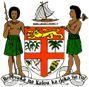 PERMANENT MISSION OF THE REPUBLIC OF FIJI TO THE UNITED NATIONSOFFICE AND OTHER INTERNATIONAL ORGANISATIONS AT GENEVA.Avenue de France 23, 1202 Geneva.Phone : +41 22 733 07 89Fax : +41227330739Email: mission@fijiprunog.chThank you, Madam Vice-President. Fiji notes the increasing number of internally displaced persons in Ethiopia and commends Ethiopia for the adoption of the Disaster Risk Management Policy and its efforts to prevent internal displacement through early warning mechanisms and to provide care and resettlement for IDPs.In this regard, Fiji makes the following recommendations: Firstly, ensure that the Disaster Risk Management Policy addresses existing and new risk factors for gender-based violence within the context of disaster risk reduction.Secondly, strengthen its national disaster preparedness plans to ensure that appropriate national and local measures are in place to adapt to changing climate conditions and reduce risks from future disasters.Lastly, continue to build institutional capacity, data and knowledge to integrate environment and climate considerations more fully into the national regulatory framework. Thank you, Madam Vice-President. 